Senior Final Plans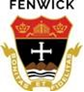 Please Print Clearly Congratulations. Your senior year is almost complete. Please let us know your final plans.1.  My final transcript should be sent to:_______________________ 	Student Signature:________________ Date:_______________2.  I will not be attending school in the fall. My plans are:Military Service____ Employment____ Undecided_____Other________________________________________Please provide for our Alumni Office:Non Fenwick Email:______________________________Cel Phone #: ____________________________________Please return to Guidance Department